				Dr. Wim Verhaeghe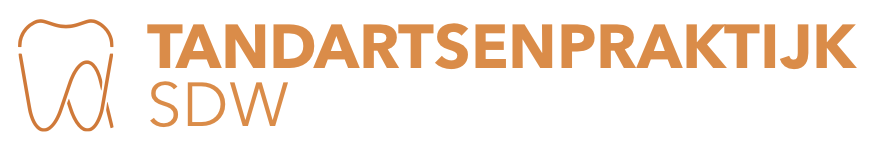 			Gemeenteplein 12, 9051 S-D-W
  				info@tandartsenpraktijk-sdw.be
  			09 398 35 37			 Uit te voeren behandelingen (benoem de tandnummers aub):Extractie(s): Ingesloten wijsheidstand(en):Implantaat(en) + specificeer i.g.v. voorkeur type/merk: Pre-implantologische ingreep indien van toepassing (botgreffe, sinuslift) Selecteer de te behandelen tanden in onderstaand tandschema: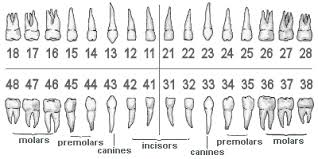 Relevante medische informatie met betrekking tot patiënt (allergieën, medicatie, ziektes,…):Verslag bezorgen:Postadres:E-mailadres:Tandartsenpraktijk SDW - Gemeenteplein 12,  9051 Sint-Denijs-Westrem09  398 35  37  - info@tandartsenpraktijk-sdw.be